LES FONCTIONS DE RÉFÉRENCE  Tout le cours en vidéo :   https://youtu.be/DUbAkwCX8O8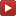 Partie 1 : Fonction paire, fonction impaire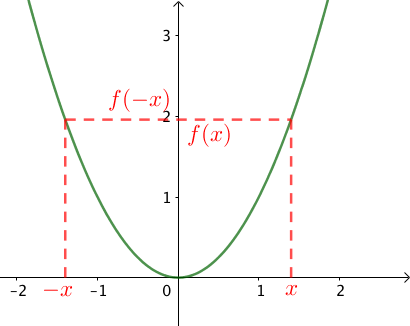 Fonction paireDéfinition : Une fonction dont la courbe est symétrique par rapport à l’axe des ordonnées est une fonction paire.Remarque :Pour une fonction paire, on a : .C’est ce résultat qu’il faudra vérifier pour prouver qu’une fonction est paire.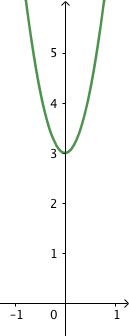 Méthode : Démontrer qu’une fonction est paire Vidéo https://youtu.be/oheL-ZQYAy4 Démontrer que la fonction  définie par  est paire.CorrectionOn a :Donc La fonction  est donc paire. Sa représentation graphique (ci-contre) est symétrique par rapport à l'axe des ordonnées.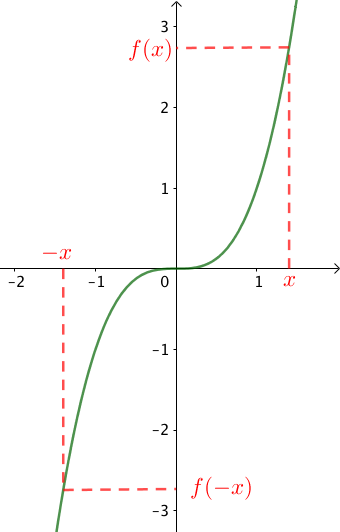 Fonction impaireDéfinition : Une fonction dont la courbe est symétrique par rapport à l’origine du repère est une fonction impaire.Remarque :Pour une fonction impaire, on a : .C’est ce résultat qu’il faudra vérifier pour prouver qu’une fonction est impaire.Méthode : Démontrer qu’une fonction est impaire Vidéo https://youtu.be/pG0JNDLgEDY Démontrer que la fonction  définie par  est impaire.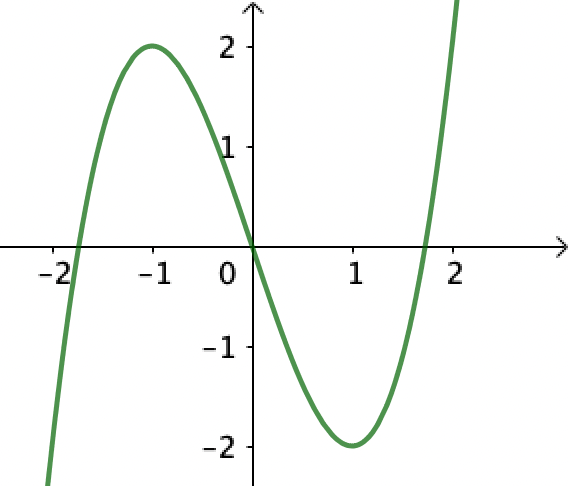 CorrectionOn a :Et Donc .La fonction  est donc impaire. Sa représentation graphique (ci-contre) est symétrique par rapport à l’origine du repère. Partie 2 : Fonction carréDéfinition : La fonction carré est la fonction  définie sur ℝ par .Remarque :Dire que la fonction carré est définie sur  signifie que  peut prendre n’importe quelle valeur de .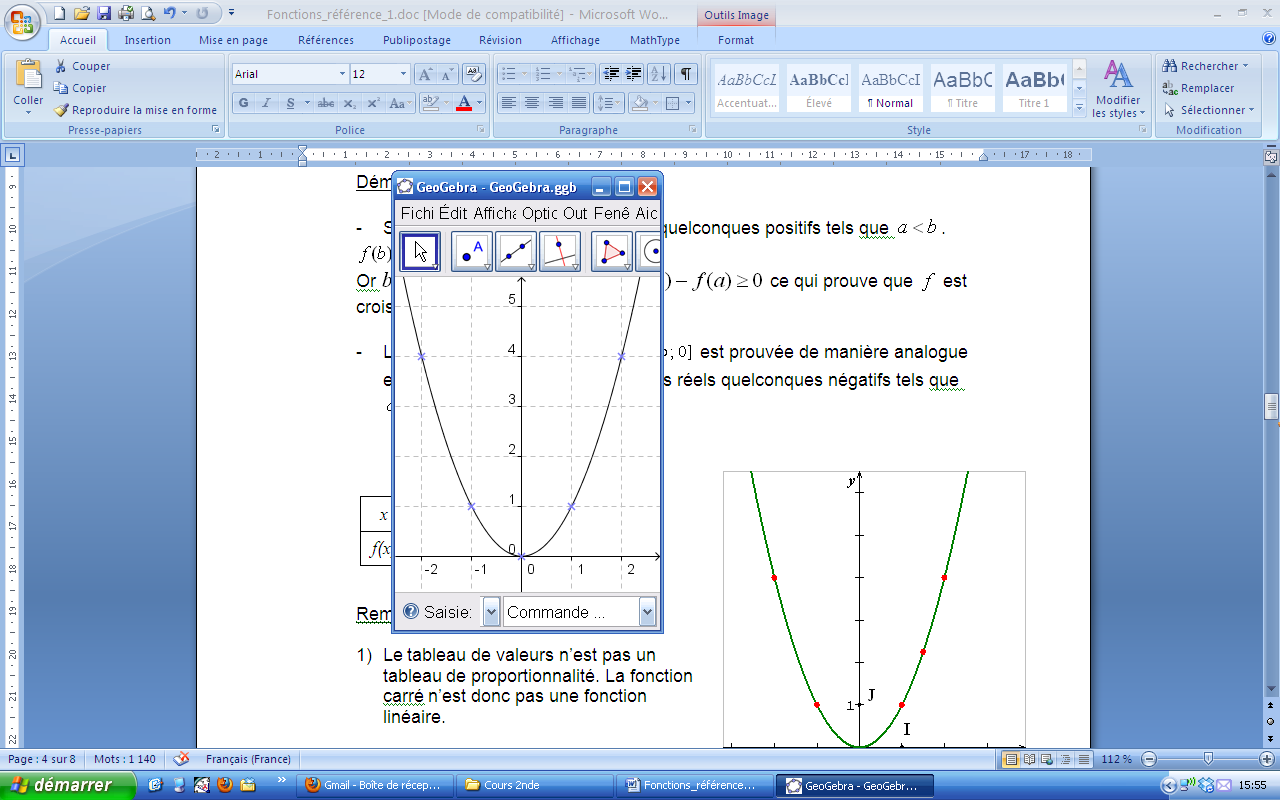 La courbe d’équation  de la fonction carré est appelée une parabole.Propriété : La courbe d’équation  de la fonction carré est symétrique par rapport à l’axe des ordonnées. La fonction carré est paire.Méthode : Comparer des images Vidéo https://youtu.be/-d3fE8d0YOc1) Représenter la fonction carré  dans un repère. 2) a) Comparer graphiquement les nombres  et .    b) Même question avec  et 3) Vérifier par calcul le résultat de la question 2b.Correction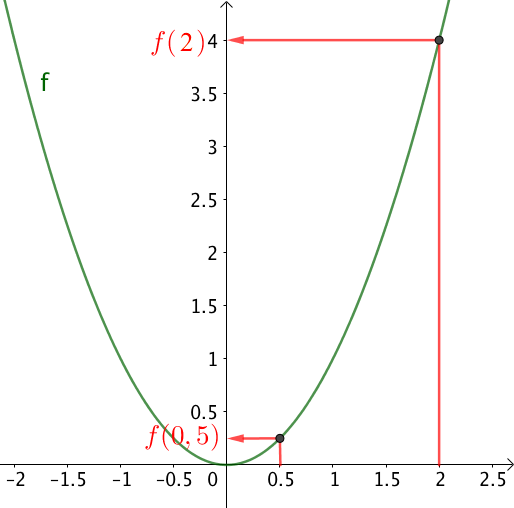 1)2) a) En traçant les images de  et de  par la fonction , on constate que :.b) En traçant les images de  et de  par la fonction , on constate que :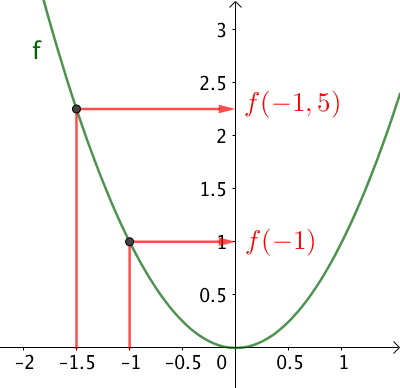 .3) On a . Ainsi : .On en déduit que .Résoudre une inéquation avec la fonction carré : Vidéo https://youtu.be/Xv_mdK9kaCAPartie 3 : Fonction racine carréeDéfinition : La fonction racine carrée est la fonction  définie sur  par.Remarque : La fonction racine carrée n’est pas définie pour des valeurs négatives.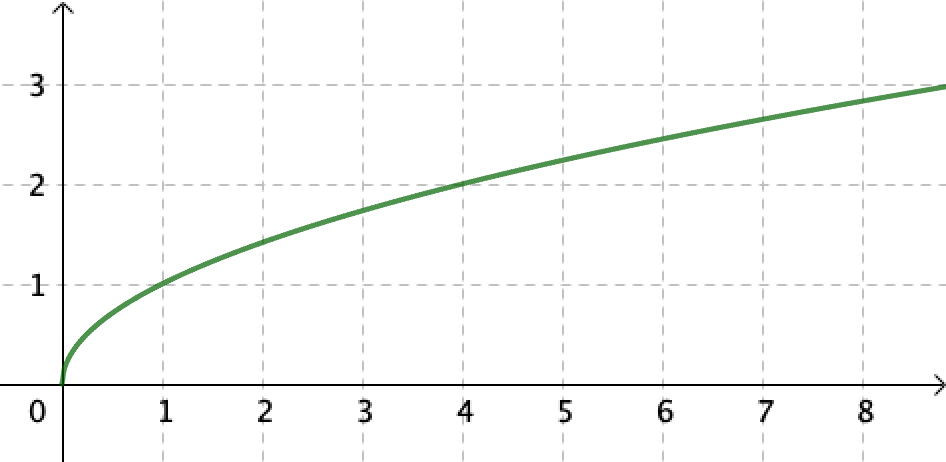 Résoudre une inéquation avec la fonction racine carrée : Vidéo https://youtu.be/UPI7RoS0VhgPartie 4 : Fonction inverseDéfinition : La fonction inverse est la fonction  définie sur  par  .Remarques :Dire que la fonction inverse est définie sur  signifie que  peut prendre n’importe quelle valeur de  sauf 0.    On dit que la fonction inverse n’est pas définie en 0.L’ensemble  peut se noter également  ou encore ℝ*.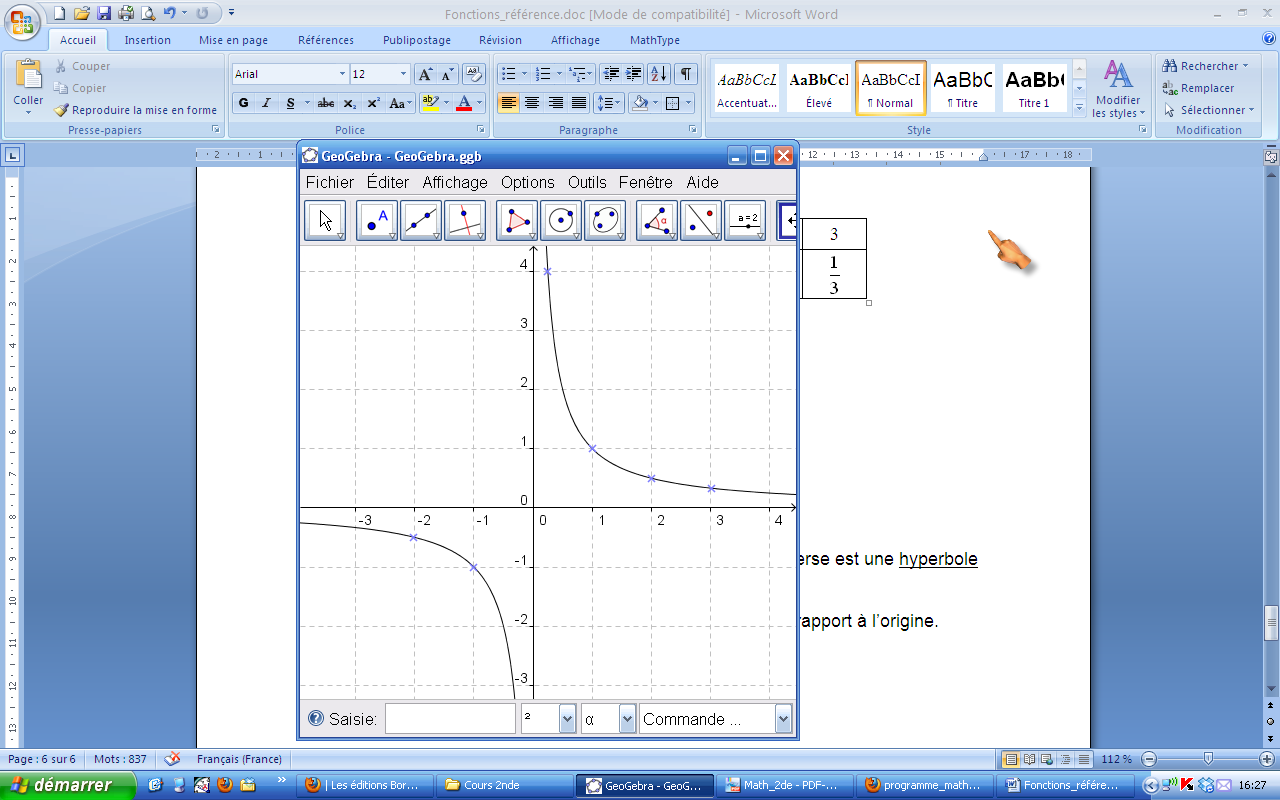 La courbe d’équation    de la fonction inverse est appelée une hyperbole.Propriété : La courbe d’équation    de la fonction inverse est symétrique par rapport à l’origine du repère. La fonction inverse est impaire.Méthode : Calculer une image ou un antécédent par la fonction inverse Vidéo https://youtu.be/gHDcYSHfSlkOn considère la fonction  définie sur  par  a) Calculer les images de 3 et de 6 par la fonction .b) Calculer l’antécédent de 7 par la fonction .Correctiona) - Image de  : . L’image de  est .    - Image de  :L’image de  est .b) Antécédent de 7 :    On résout l’équation     Soit :  L’antécédent de  est .Résoudre une inéquation avec la fonction inverse : Vidéo https://youtu.be/V07NxCl7EtoPartie 5 : Fonction cubeDéfinition et représentation graphiqueDéfinition : La fonction cube est la fonction  définie sur  par .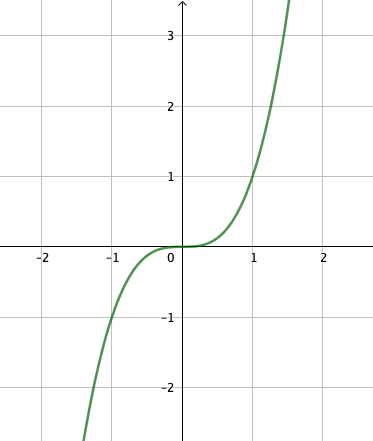 Propriété : La courbe d’équation   de la fonction cube est symétrique par rapport à l’origine du repère. La fonction cube est impaire.Positions relatives des courbes d’équations :  ,  et   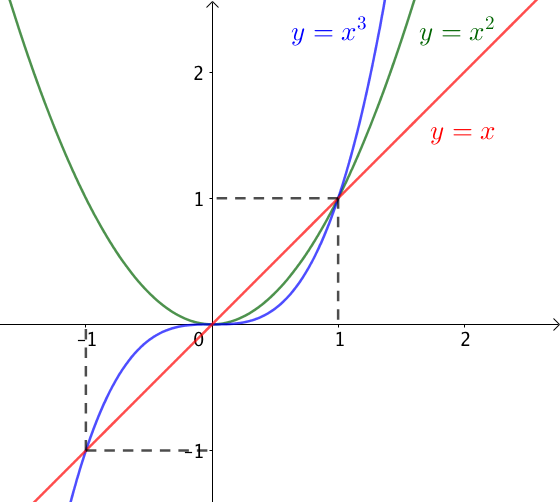 Propriété : Pour des valeurs positives de , on a : Si  : La courbe d’équation  se trouve au-dessus de la courbe d’équation  qui se trouve elle-même au-dessus de la courbe d’équation .Si  : L’ordre précédent est inversé.Démonstration au programme : Vidéo https://youtu.be/op54acayjIQ 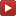 1er cas : si  :- Pour étudier les positions relatives des courbes d’équations  et , il suffit d’étudier le signe de .Or,  car .Donc, la courbe d’équation  se trouve au-dessus de la courbe d’équation .- Pour étudier les positions relatives des courbes d’équations   et , il suffit d’étudier le signe de .Or,  car .Donc la courbe d’équation  se trouve au-dessus de la courbe d’équation .2e cas : si   :- Dans ce cas,  car  et .Donc, la courbe d’équation  se trouve en dessous de la courbe d’équation .- Et,  car .Donc la courbe d’équation  se trouve en dessous de la courbe d’équation .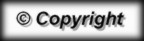 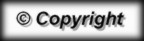 –2–101241014